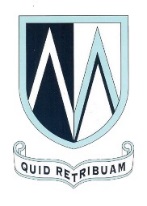 MOUNT ST MARY’S CATHOLIC HIGH SCHOOLTEACHER OF BUSINESS STUDIES - PERSON SPECIFICATIONAttributesEssentialDesirableEvidenceEducation, Training and QualificationsQualified teacher status (the post could suit either a newly qualified teacher of someone with experience)Good honours degreeApplication form and letterExperience and knowledgeA talented classroom practitioner with potential to develop further with supportAble to teach Business Studies to GCSE Good communication skills, both written and oralAble to manage time effectively and work to deadlinesThe principles, processes and strategies underpinning outstanding teaching and learningOutstanding knowledge of current educational developments/issues in the teaching of Business Possess good ICT skills and be able to use them in own teachingAn understanding of recent ICT developments and how these can be incorporated into Business curriculum developmentsSound and thorough knowledge of the GCSE Edexcel SpecificationApplication form and letter InterviewOther Personal AttributesA commitment to comprehensive education, equal opportunities and inclusionA commitment to teaching approaches which make learning interesting, challenging, relevant and effectiveAdaptable to changeApproachable and visible to students and other stakeholdersEnergetic, enthusiastic and reliableSelf-motivated and able to think creativelyPassionate about delivering high quality educationAbility to maintain and promote professional conduct and integrityA commitment to the ethos and character of the schoolAbility to support the distinct Catholic nature of the school, irrespective of faithAn enthusiasm for, and involvement in, extra-curricular activities, in particular up-coming Enterprise eventsLetterInterviewReferencesSpecific tasks at interview (written task, discussion, presentation)